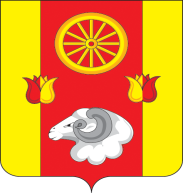 АДМИНИСТРАЦИЯПРИВОЛЬНЕНСКОГО СЕЛЬСКОГО  ПОСЕЛЕНИЯРЕМОНТНЕНСКОГО  РАЙОНА    РОСТОВСКОЙ  ОБЛАСТИПОСТАНОВЛЕНИЕО внесении изменения в постановление Администрации Привольненского сельского поселения от 27.11.2013 № 126	В соответствии с пунктом 2 распоряжения Правительства Ростовской области от 12.05.2015 № 199 «О внесении изменений в распоряжение Правительства Ростовской области от 14.11.2013 № 485»,ПОСТАНОВЛЯЮ:	1. Внести в постановление Администрации Привольненского сельского поселения от 27.11.2013 № 126 « Об утверждении Плана мероприятий по росту доходов, оптимизации расходов и совершенствованию долговой политики в Привольненском сельском поселении на 2013-2016 годы» изменения, согласно приложению к настоящему постановлению.	2. Контроль за исполнением постановления оставляю за собойГлава Привольненскогосельского поселения						     В.Н. Мироненко Постановление вноситсектор экономики и финансовАдминистрации Привольненского сельского поселенияПриложениек постановлениюАдминистрации Привольненскогосельского поселенияот 22.05.2015 № 36ИЗМЕНЕНИЯ,вносимые в постановление Администрации Привольненскогосельского поселенияот 27.11.2013 № 126 «Об утверждении Плана мероприятий 
по росту доходов, оптимизации расходов и совершенствованию 
долговой политики в Привольненском сельском поселении на 2013 – 2016 годы»В постановлении:1.1. Наименование изложить в редакции:«Об утверждении Плана мероприятий по оздоровлению муниципальных финансов, включая мероприятия, направленные на рост доходов, оптимизацию расходов, а также сокращение муниципального долга, в Привольненском сельском поселении  до 2017 года».1.2. Пункт 1 изложить в редакции:«1. Утвердить План мероприятий по оздоровлению муниципальных финансов, включая мероприятия, направленные на рост доходов, оптимизацию расходов, а также сокращение муниципального долга, в Привольненском сельском поселении  до 2017 года согласно приложению № 1 к настоящему постановлению».2. Приложение № 1 изложить в следующей редакции :	Приложение № 1к постановлениюАдминистрацииПривольненскогосельского поселения от 22.05.2015г. № 36ПЛАНмероприятий по оздоровлению муниципальных финансов, включая мероприятия, направленные на рост доходов, оптимизацию расходов, а также сокращение муниципального долга, в Привольненском сельском поселении  до 2017 года.22.05.2015 г.№ 36п. Привольный№ п/пНаименование мероприятияСроки исполненияОтветственный исполнительОжидаемый результат12345 Направления роста доходов бюджета Привольненского сельского поселения Ремонтненского района Направления роста доходов бюджета Привольненского сельского поселения Ремонтненского района Направления роста доходов бюджета Привольненского сельского поселения Ремонтненского района Направления роста доходов бюджета Привольненского сельского поселения Ремонтненского района Направления роста доходов бюджета Привольненского сельского поселения Ремонтненского района1.Проведение оценки эффективности предоставляемых льгот и установленных ставок по налогам, не влияющих на стимулирование предпринимательской активностиПроведение оценки эффективности предоставляемых льгот и установленных ставок по налогам, не влияющих на стимулирование предпринимательской активностиПроведение оценки эффективности предоставляемых льгот и установленных ставок по налогам, не влияющих на стимулирование предпринимательской активностиПроведение оценки эффективности предоставляемых льгот и установленных ставок по налогам, не влияющих на стимулирование предпринимательской активности1.1.Осуществление анализа эффективности налоговых льгот, установленных нормативными правовыми актами Ремонтненского района, подготовка предложений по их оптимизации в соответствии с постановлением Администрации Привольненского сельского поселения от 09.08.2011 № 70 «О порядке оценки обоснованности и эффективности налоговых льгот, установленных нормативными актами органов местного самоуправления  Привольненского сельского поселения »II квартал (ежегодно)Сектор экономики и финансов;МИФНС России № 9 по РОувеличение поступлений в бюджет Привольненского сельского поселения Ремонтненского района1.2.Представление результатов оценки эффективности налоговых льгот на рассмотрение Администрации Привольненского сельского поселенияII квартал (ежегодно)Сектор экономики и финансовувеличение поступлений в бюджет Привольненского сельского поселения Ремонтненского района1.3.Осуществление контроля за оптимизацией налоговых льгот, установленных правовыми актами органов местного самоуправления сельских поселений по местным налогам в соответствии с постановлением Администрации Привольненского сельского поселения от 09.08.2011 № 70 «О порядке оценки обоснованности и эффективности налоговых льгот, установленных нормативными актами органов местного самоуправления  Привольненского сельского поселения »III квартал (ежегодно)Сектор экономики и финансовувеличение поступлений в местные бюджеты сельских  поселений1.4Внесение проекта решения об отмене признанных неэффективными налоговых льгот в Собрание депутатов Привольненского сельского поселенияпо мере необходимостиСектор экономики и финансовувеличение поступлений в бюджет Привольненского сельского поселения Ремонтненского района2.Проведение необходимой работы с организациями по сокращению ими задолженности по выплатам в бюджет, в том числе по недоимке по налогам и сборам, а также по начисляемым пеням и штрафамПроведение необходимой работы с организациями по сокращению ими задолженности по выплатам в бюджет, в том числе по недоимке по налогам и сборам, а также по начисляемым пеням и штрафамПроведение необходимой работы с организациями по сокращению ими задолженности по выплатам в бюджет, в том числе по недоимке по налогам и сборам, а также по начисляемым пеням и штрафамПроведение необходимой работы с организациями по сокращению ими задолженности по выплатам в бюджет, в том числе по недоимке по налогам и сборам, а также по начисляемым пеням и штрафам2.1.Реализация комплекса мер по повышению поступлений налоговых и неналоговых доходов, а также по сокращению недоимки в бюджет Привольненского сельского поселения Ремонтненского района в соответствии с постановлением администрации Ремонтненского района от 22.05.2015 № 37 «Об утверждении Плана мероприятий по повышению поступлений налоговых и неналоговых доходов, а также по сокращению недоимки в  бюджет Привольненского сельского поселения Ремонтненского района на 2015 -2017 годы»ежеквартальноАдминистрация Привольненского сельского поселениясокращение имеющейся задолженности по налогам и сборам, зачисляемым в бюджет Привольненского сельского поселения Ремонтненского района  и консолидированный бюджет Ремонтненского района и недопущение ее роста2.2.Организация и проведение заседаний Координационного совета по вопросам собираемости налогов и других обязательных платежей в соответствии с постановлением Администрации Привольненскогосельского поселения от 28.12.2005  № 25 «О создании Координационной Группы при администрации Привольненского сельского поселения по вопросам собираемости налогов»ежеквартальноАдминистрация Привольненского сельского поселениясокращение имеющейся задолженности по налогам и сборам, зачисляемым в бюджет Привольненского сельского поселения Ремонтненского района ,консолидированный бюджет Ремонтненского района и недопущение ее роста3.Обеспечение взаимодействия с налоговыми органами в целях повышения собираемости    налоговых  и неналоговых доходов, в первую очередь, по региональным и местным налогамОбеспечение взаимодействия с налоговыми органами в целях повышения собираемости    налоговых  и неналоговых доходов, в первую очередь, по региональным и местным налогамОбеспечение взаимодействия с налоговыми органами в целях повышения собираемости    налоговых  и неналоговых доходов, в первую очередь, по региональным и местным налогамОбеспечение взаимодействия с налоговыми органами в целях повышения собираемости    налоговых  и неналоговых доходов, в первую очередь, по региональным и местным налогамОбеспечение взаимодействия с налоговыми органами в целях повышения собираемости    налоговых  и неналоговых доходов, в первую очередь, по региональным и местным налогамОбеспечение взаимодействия с налоговыми органами в целях повышения собираемости    налоговых  и неналоговых доходов, в первую очередь, по региональным и местным налогамОбеспечение взаимодействия с налоговыми органами в целях повышения собираемости    налоговых  и неналоговых доходов, в первую очередь, по региональным и местным налогамОбеспечение взаимодействия с налоговыми органами в целях повышения собираемости    налоговых  и неналоговых доходов, в первую очередь, по региональным и местным налогамОбеспечение взаимодействия с налоговыми органами в целях повышения собираемости    налоговых  и неналоговых доходов, в первую очередь, по региональным и местным налогам3.13.1Анализ уровня собираемости транспортного налога и иных источников формирования дорожных фондов.Проведение совместных мероприятий по увеличению налоговой базы по транспортному налогу Анализ уровня собираемости транспортного налога и иных источников формирования дорожных фондов.Проведение совместных мероприятий по увеличению налоговой базы по транспортному налогу весь периодвесь периодАдминистрация Привольненского сельского поселенияАдминистрация Привольненского сельского поселенияувеличение доходов консолидированного бюджета Ремонтненского района и повышение эффективности налогового администрированияувеличение доходов консолидированного бюджета Ремонтненского района и повышение эффективности налогового администрированияувеличение доходов консолидированного бюджета Ремонтненского района и повышение эффективности налогового администрирования4.4.Проведение инвентаризации имущества, находящегося в муниципальной собственностиПроведение инвентаризации имущества, находящегося в муниципальной собственностиПроведение инвентаризации имущества, находящегося в муниципальной собственностиПроведение инвентаризации имущества, находящегося в муниципальной собственностиПроведение инвентаризации имущества, находящегося в муниципальной собственностиПроведение инвентаризации имущества, находящегося в муниципальной собственностиПроведение инвентаризации имущества, находящегося в муниципальной собственностиПроведение инвентаризации имущества, находящегося в муниципальной собственностиПроведение инвентаризации имущества, находящегося в муниципальной собственности4.1.4.1.Сохранение в управлении имущества, необходимого для обеспечения полномочий Привольненскогосельского поселенияСохранение в управлении имущества, необходимого для обеспечения полномочий Привольненскогосельского поселениявесь периодвесь периодАдминистрация Привольненского сельского поселения, специалист по имущественным отношениямАдминистрация Привольненского сельского поселения, специалист по имущественным отношениямоптимизация состава муниципального имуществаоптимизация состава муниципального имуществаоптимизация состава муниципального имущества4.2.4.2.Рассмотрение возможности приватизации имуществаРассмотрение возможности приватизации имуществавесь периодвесь периодАдминистрация Привольненскогосельского поселения, специалист по имущественным отношениямАдминистрация Привольненскогосельского поселения, специалист по имущественным отношениямподготовка Прогнозного плана (программы) приватизации муниципального имущества Привольненского сельского поселения на очередной финансовый год и плановый периодподготовка Прогнозного плана (программы) приватизации муниципального имущества Привольненского сельского поселения на очередной финансовый год и плановый периодподготовка Прогнозного плана (программы) приватизации муниципального имущества Привольненского сельского поселения на очередной финансовый год и плановый период4.3.4.3.Проведение работы по выявлению неиспользуемых основных фондов муниципальных учреждений и принятие мер по их продаже, сдаче в аренду, передаче в оперативное управление других муниципальных учреждений Привольненскогосельского поселенияПроведение работы по выявлению неиспользуемых основных фондов муниципальных учреждений и принятие мер по их продаже, сдаче в аренду, передаче в оперативное управление других муниципальных учреждений Привольненскогосельского поселения  2016 год  2016 годАдминистрация Привольненского сельского поселения, специалист по имущественным отношениямАдминистрация Привольненского сельского поселения, специалист по имущественным отношениямсокращение количества не приносящих прибыль объектов недвижимости и вовлечение в хозяйственный оборот объектов недвижимости, неиспользуемых в уставной деятельности учрежденийсокращение количества не приносящих прибыль объектов недвижимости и вовлечение в хозяйственный оборот объектов недвижимости, неиспользуемых в уставной деятельности учрежденийсокращение количества не приносящих прибыль объектов недвижимости и вовлечение в хозяйственный оборот объектов недвижимости, неиспользуемых в уставной деятельности учреждений5.5.Проведение работы по расширению налогооблагаемой базы и увеличению доходов бюджета Привольненского сельского поселения Ремонтненского районаПроведение работы по расширению налогооблагаемой базы и увеличению доходов бюджета Привольненского сельского поселения Ремонтненского районаПроведение работы по расширению налогооблагаемой базы и увеличению доходов бюджета Привольненского сельского поселения Ремонтненского районаПроведение работы по расширению налогооблагаемой базы и увеличению доходов бюджета Привольненского сельского поселения Ремонтненского районаПроведение работы по расширению налогооблагаемой базы и увеличению доходов бюджета Привольненского сельского поселения Ремонтненского районаПроведение работы по расширению налогооблагаемой базы и увеличению доходов бюджета Привольненского сельского поселения Ремонтненского районаПроведение работы по расширению налогооблагаемой базы и увеличению доходов бюджета Привольненского сельского поселения Ремонтненского районаПроведение работы по расширению налогооблагаемой базы и увеличению доходов бюджета Привольненского сельского поселения Ремонтненского районаПроведение работы по расширению налогооблагаемой базы и увеличению доходов бюджета Привольненского сельского поселения Ремонтненского района5. 1.5. 1.Проведение планерных совещаний по выполнению доходной части бюджета Привольненскогосельского поселения Ремонтненского района по курируемым налогамПроведение планерных совещаний по выполнению доходной части бюджета Привольненскогосельского поселения Ремонтненского района по курируемым налогамежемесячноежемесячноАдминистрация Привольненского сельского поселенияАдминистрация Привольненского сельского поселенияобеспечение темпов роста поступлений в бюджет Привольненскогосельского поселения Ремонтненского района по курируемым налогамобеспечение темпов роста поступлений в бюджет Привольненскогосельского поселения Ремонтненского района по курируемым налогамобеспечение темпов роста поступлений в бюджет Привольненскогосельского поселения Ремонтненского района по курируемым налогам5.2.5.2.Проведение работы по надлежащему оформлению прав на земельные участки из земель сельскохозяйственного назначения, находящиеся в долевой собственностиПроведение работы по надлежащему оформлению прав на земельные участки из земель сельскохозяйственного назначения, находящиеся в долевой собственностиежеквартальноежеквартальноСпециалист по земельным и имущественным отношениямСпециалист по земельным и имущественным отношениямувеличение налогооблагаемой базы по землям сельскохозяйственного назначения и неналоговых доходов от использования земельных участков, находящихся в муниципальной собственностиувеличение налогооблагаемой базы по землям сельскохозяйственного назначения и неналоговых доходов от использования земельных участков, находящихся в муниципальной собственностиувеличение налогооблагаемой базы по землям сельскохозяйственного назначения и неналоговых доходов от использования земельных участков, находящихся в муниципальной собственности                                       II. Направления оптимизации расходов бюджета Привольненскогосельского поселения Ремонтненского района                                       II. Направления оптимизации расходов бюджета Привольненскогосельского поселения Ремонтненского района                                       II. Направления оптимизации расходов бюджета Привольненскогосельского поселения Ремонтненского района                                       II. Направления оптимизации расходов бюджета Привольненскогосельского поселения Ремонтненского района                                       II. Направления оптимизации расходов бюджета Привольненскогосельского поселения Ремонтненского района                                       II. Направления оптимизации расходов бюджета Привольненскогосельского поселения Ремонтненского района                                       II. Направления оптимизации расходов бюджета Привольненскогосельского поселения Ремонтненского района                                       II. Направления оптимизации расходов бюджета Привольненскогосельского поселения Ремонтненского района                                       II. Направления оптимизации расходов бюджета Привольненскогосельского поселения Ремонтненского района                                       II. Направления оптимизации расходов бюджета Привольненскогосельского поселения Ремонтненского района                                       II. Направления оптимизации расходов бюджета Привольненскогосельского поселения Ремонтненского района1.1.1.Проведение оценки эффективности расходов капитального характераПроведение оценки эффективности расходов капитального характераПроведение оценки эффективности расходов капитального характераПроведение оценки эффективности расходов капитального характераПроведение оценки эффективности расходов капитального характераПроведение оценки эффективности расходов капитального характераПроведение оценки эффективности расходов капитального характераПроведение оценки эффективности расходов капитального характера1.1.1.1.1.1.Взвешенный подход к участию в государственных  программах Ростовской области с учетом возможности бюджета Привольненскогосельского поселения Ремонтненского района по обеспечению обязательного объема финансированияВзвешенный подход к участию в государственных  программах Ростовской области с учетом возможности бюджета Привольненскогосельского поселения Ремонтненского района по обеспечению обязательного объема финансированиявесь периодвесь периодАдминистрация Привольненского сельского поселенияАдминистрация Привольненского сельского поселенияпривлечение субсидий областного бюджета, позволяющих сократить расходы бюджета Привольненского сельского поселения Ремонтненского района на строительство и реконструкцию объектов муниципальной собственностипривлечение субсидий областного бюджета, позволяющих сократить расходы бюджета Привольненского сельского поселения Ремонтненского района на строительство и реконструкцию объектов муниципальной собственности1.2.1.2.1.2.Осуществление в первую очередь капитальных затрат, способствующих снижению текущих затрат в среднесрочной перспективеОсуществление в первую очередь капитальных затрат, способствующих снижению текущих затрат в среднесрочной перспективевесь периодвесь периодАдминистрация Привольненского сельского поселенияАдминистрация Привольненского сельского поселенияпроведение ремонтно-строительных работ с целью уменьшения затрат на содержание имущественного комплексапроведение ремонтно-строительных работ с целью уменьшения затрат на содержание имущественного комплекса2.Оптимизация расходов на содержание органов местного самоуправления Привольненскогосельского поселения, в том числе за счет исключения дублирования выполняемых ими функцийОптимизация расходов на содержание органов местного самоуправления Привольненскогосельского поселения, в том числе за счет исключения дублирования выполняемых ими функцийОптимизация расходов на содержание органов местного самоуправления Привольненскогосельского поселения, в том числе за счет исключения дублирования выполняемых ими функцийОптимизация расходов на содержание органов местного самоуправления Привольненскогосельского поселения, в том числе за счет исключения дублирования выполняемых ими функций2.1.Выявление и ликвидация избыточных (дублирующих) функцийвесь периодАдминистрация Привольненского сельского поселенияоптимизация состава и полномочий органов местного самоуправления, результатом которой должно стать сокращение дублирования функций и полномочий, а также оптимизация численности муниципальных служащих3.Повышение заработной платы работникам органов местного самоуправления Привольненскогосельского поселения за счет оптимизации численности муниципальных служащих Привольненскогосельского поселенияПовышение заработной платы работникам органов местного самоуправления Привольненскогосельского поселения за счет оптимизации численности муниципальных служащих Привольненскогосельского поселенияПовышение заработной платы работникам органов местного самоуправления Привольненскогосельского поселения за счет оптимизации численности муниципальных служащих Привольненскогосельского поселенияПовышение заработной платы работникам органов местного самоуправления Привольненскогосельского поселения за счет оптимизации численности муниципальных служащих Привольненскогосельского поселения3.1.Оптимизация структуры и предельной штатной численности органов местного самоуправления в зависимости от функций и задач отраслевых отделоввесь периодАдминистрация Привольненского сельского поселениянаправление средств, высвобожденных в результате оптимизации структур и штатной численности органов местного самоуправления, в том числе в части выявления избыточных (дублирующих) муниципальных функций, на повышение заработной платы работников органов местного самоуправления Привольненского сельского поселения4.                                           Оптимизация бюджетной сети муниципальных учреждений Привольненскогосельского поселения                                           Оптимизация бюджетной сети муниципальных учреждений Привольненскогосельского поселения                                           Оптимизация бюджетной сети муниципальных учреждений Привольненскогосельского поселения                                           Оптимизация бюджетной сети муниципальных учреждений Привольненскогосельского поселения4. 1.Оптимизация за счет ликвидации или преобразования в организации иных организационно-правовых форм муниципальных учреждений, в том числе деятельность которых не соответствует полномочиям, возложенным на публично-правовое образование, которое является его учредителем, а также не соответствует профилю органа, осуществляющего функции и полномочия учредителя с учетом оптимизации расходов на финансовое обеспечение выполнения муниципального заданиявесь периодАдминистрация Привольненскогосельского поселенияоптимизация сети муниципальных учреждений Привольненского сельского поселения4. 2.Обеспечение применения механизма нормативно- подушевого финансирования оказания муниципальных услугвесь периодАдминистрация Привольненскогосельского поселения, учреждения культурыприменение механизма нормативно - подушевого финансирования оказания муниципальных услуг4..3.Расширение практики вовлечения организаций, не являющихся муниципальными учреждениями, в процесс оказания муниципальных услугвесь периодАдминистрация Привольненскогосельского поселенияувеличение количества организаций, не являющихся муниципальными учреждениями, оказывающих муниципальные услуги5.Формирование расходов на оплату труда работников органов местного самоуправления Привольненского сельского поселения и муниципальных учреждений Привольненского сельского поселенияФормирование расходов на оплату труда работников органов местного самоуправления Привольненского сельского поселения и муниципальных учреждений Привольненского сельского поселенияФормирование расходов на оплату труда работников органов местного самоуправления Привольненского сельского поселения и муниципальных учреждений Привольненского сельского поселенияФормирование расходов на оплату труда работников органов местного самоуправления Привольненского сельского поселения и муниципальных учреждений Привольненского сельского поселения5.1.Определение оптимального соотношения гарантированной части заработной платы и стимулирующих надбавокI квартал .Администрация Привольненскогосельского поселениявнесение изменений в постановление Администрации Привольненского сельского поселения Ремонтненского района от 29.10.2013 № 115 «Об утверждении Плана мероприятий(«дорожная карта»)» «Изменение в отраслях социальной сферы, направленные на повышение эффективности сферы культуры в Привольненском сельском поселении»5.2.Обеспечение оптимизации расходов на административно-управленческий и вспомогательный персонал с учетом предельной доли расходов на оплату их труда в фонде оплаты труда учреждениявесь периодАдминистрация Привольненскогосельского поселенияповышение эффективности деятельности муниципальных учреждений, привлечение внебюджетных источников и других внутренних ресурсов6.Проведение инвентаризации расходных обязательств Привольненского сельского поселения, принятых в рамках реализации прав Привольненскогосельского поселения по финансированию полномочий, отнесенных к ведению Российской Федерации и Ростовской области, Ремонтненского районаПроведение инвентаризации расходных обязательств Привольненского сельского поселения, принятых в рамках реализации прав Привольненскогосельского поселения по финансированию полномочий, отнесенных к ведению Российской Федерации и Ростовской области, Ремонтненского районаПроведение инвентаризации расходных обязательств Привольненского сельского поселения, принятых в рамках реализации прав Привольненскогосельского поселения по финансированию полномочий, отнесенных к ведению Российской Федерации и Ростовской области, Ремонтненского районаПроведение инвентаризации расходных обязательств Привольненского сельского поселения, принятых в рамках реализации прав Привольненскогосельского поселения по финансированию полномочий, отнесенных к ведению Российской Федерации и Ростовской области, Ремонтненского района6.1.Исключение финансирования полномочий, не отнесенных в соответствие с федеральным и региональным законодательством к полномочиям Привольненского сельского поселениявесь периодАдминистрация Привольненского сельского поселенияоптимизация расходов бюджета Привольненского сельского поселения Ремонтненского района7.                         Сокращение расходов бюджета Привольненскогосельского поселения Ремонтненского района                         Сокращение расходов бюджета Привольненскогосельского поселения Ремонтненского района                         Сокращение расходов бюджета Привольненскогосельского поселения Ремонтненского района                         Сокращение расходов бюджета Привольненскогосельского поселения Ремонтненского района7. 1.Проведение инвентаризации расходных обязательств и внесение предложений в Финансовый отдел Администрации Ремонтненского района по сокращению расходов бюджета Привольненского сельского поселения Ремонтненского районаII-III квартал (ежегодно)Администрация Привольненского сельского поселенияоптимизация расходов бюджета Привольненского сельского поселения Ремонтненского районаIII. Направления по сокращению муниципального долга Привольненского сельского поселения Ремонтненского района.III. Направления по сокращению муниципального долга Привольненского сельского поселения Ремонтненского района.III. Направления по сокращению муниципального долга Привольненского сельского поселения Ремонтненского района.III. Направления по сокращению муниципального долга Привольненского сельского поселения Ремонтненского района.III. Направления по сокращению муниципального долга Привольненского сельского поселения Ремонтненского района.1.Обеспечение равномерного распределения долговой нагрузки Обеспечение равномерного распределения долговой нагрузки Обеспечение равномерного распределения долговой нагрузки Обеспечение равномерного распределения долговой нагрузки 1.1.Планирование бюджетных ассигнований на исполнение долговых обязательств Привольненского сельского поселения в пределах 10 процентов годового объема налоговых, неналоговых доходов и дотации на выравнивание бюджетной обеспеченности местного бюджетаIV квартал (ежегодно)Сектор экономики и финансовравномерное распределение долговой нагрузки по годам2.                                                                   Контроль за финансовым состоянием принципала                                                                   Контроль за финансовым состоянием принципала                                                                   Контроль за финансовым состоянием принципала                                                                   Контроль за финансовым состоянием принципала2.1.Обеспечить контроль за финансовым состоянием принципала в случае предоставления муниципальной гарантии Привольненского сельского поселенияпри предоставленииСектор экономики и финансовснижение риска неисполнения обязательств принципалом